Комітет Верховної Ради України з питань правоохоронної діяльності До законопроектуза реєстр. №5040Комітет Верховної Ради України з питань бюджету на своєму засіданні    28 квітня 2021 року (протокол №86) відповідно до статей 27 і 109 Бюджетного кодексу України та статті 93 Регламенту Верховної Ради України розглянув проект Закону України про внесення змін до Кодексу України про адміністративні правопорушення та Кримінального кодексу України щодо забезпечення права на інформацію та захисту журналістської діяльності (реєстр. №5040 від 08.02.2021), поданий народними депутатами України    Цибою Т.В., Костюхом А.В., Кравчук Є.М. та іншими народними депутатами України, і повідомляє наступне.Законопроектом пропонується:- посилити адміністративну відповідальність за порушення права на інформацію та права на звернення шляхом збільшення штрафів, встановивши їх у розмірі на посадових осіб від сорока до чотирьохсот неоподатковуваних мінімумів доходів громадян (чинна норма - штраф на посадових осіб від двадцяти до вісімдесяти мінімумів доходів громадян); - посилити кримінальну відповідальність за: посягання на життя журналіста шляхом збільшення мінімального строку позбавлення волі з дев'яти до десяти років;захоплення журналіста як заручника шляхом збільшення мінімального строку позбавлення волі з восьми до десяти років.Реалізація таких положень законопроекту буде мати вплив на показники державного бюджету, оскільки виявлення зазначених правопорушень та застосування відповідних санкцій може призвести до збільшення надходжень від сплати штрафів та збільшення його видатків на утримання засуджених осіб в установах виконання покарань. Міністерство фінансів України у експертному висновку до законопроекту зазначає про його вплив на дохідну частину державного бюджету у вигляді надходжень від сплати штрафів за збільшеними розмірами.З огляду на зазначене відповідно до частини першої статті 27 Бюджетного кодексу України та частини третьої статті 91 Регламенту Верховної Ради України до законопроекту належало надати фінансово - економічне обґрунтування (включаючи відповідні розрахунки) та пропозиції змін до законодавчих актів України щодо скорочення витрат бюджету та/або джерел додаткових надходжень бюджету для досягнення збалансованості бюджету.Проект Закону України про внесення змін до Кодексу України про адміністративні правопорушення та Кримінального кодексу України 
щодо забезпечення права на інформацію та захисту журналістської діяльності (реєстр. №5040 від 08.02.2021), поданий народними депутатами України Цибою Т.В., Костюхом А.В., Кравчук Є.М. та іншими народними депутатами України, є таким, що має опосередкований вплив на показники державного бюджету (може призвести до збільшення доходів та видатків залежно від санкцій за вчинені правопорушення). У разі прийняття відповідного закону він може набирати чинності згідно із законодавством.Голова Комітету				         	    	                   Ю.Ю. Арістов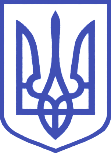 ВЕРХОВНА РАДА УКРАЇНИКомітет з питань бюджету01008, м.Київ-8, вул. М. Грушевського, 5, тел.: 255-40-29, 255-43-61, факс: 255-41-23